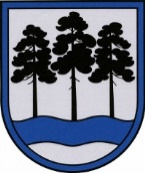 OGRES  NOVADA  PAŠVALDĪBAReģ.Nr.90000024455, Brīvības iela 33, Ogre, Ogres nov., LV-5001tālrunis 65071160, fakss 65071161, e-pasts: ogredome@ogresnovads.lv, www.ogresnovads.lv PAŠVALDĪBAS DOMES SĒDES PROTOKOLA IZRAKSTS 3.§Par detālplānojuma izstrādes uzsākšanu zemes vienībai Amatnieku ielā 40, Ogres pilsētā, Ogres nov.2018.gada 9.augustā Ogres novada pašvaldībā (turpmāk – Pašvaldība) saņemts zemes vienības Amatnieku ielā 40, Ogres pilsētā, Ogres nov., kad. apz. 7401 004 0928 (turpmāk – Īpašums) īpašnieka SIA “Mītnes” (reģ. Nr. 40103629796) valdes locekļa Dzintara Akinfova  iesniegums ar lūgumu atļaut uzsākt detālplānojuma izstrādi Īpašumam.  Ņemot vērā minēto, kā arī pamatojoties uz Teritorijas attīstības plānošanas likuma 28.pantu, Ministru kabineta 2014.gada 14.oktobra noteikumu Nr.628 “Noteikumi par pašvaldību teritorijas attīstības plānošanas dokumentiem” 96., 97. un 98.punktu, balsojot: PAR – 15 balsis (G.Sīviņš,  E.Strazdiņa, A.Purviņa, J.Iklāvs, J.Laizāns, M.Siliņš, Dz.Žindiga, Dz.Mozule, A.Mangulis, D.Širovs, S.Kirhnere, E.Bartkevičs, J.Latišs, J.Laptevs, E.Helmanis), PRET – nav, ATTURAS – nav,Ogres novada pašvaldības dome NOLEMJ:1. Uzsākt zemes vienības Amatnieku ielā 40, Ogres pilsētā, Ogres nov. (kadastra apzīmējums 7401 004 0218, (detālplānojuma teritorijas robežas – Pielikums Nr.1 uz 1 lpp.) detālplānojuma izstrādi.2. Apstiprināt detālplānojuma zemes vienībai Amatnieku ielā 40, Ogres pilsētā, Ogres nov. darba uzdevumu (Pielikums Nr.2 uz 3 lpp.).3. Par detālplānojuma izstrādes vadītāju apstiprināt Ogres novada pašvaldības centrālās administrācijas “Ogres novada pašvaldība” Infrastruktūras veicināšanas nodaļas telpisko plānotāju – galveno speciālistu lauku infrastruktūras jautājumos Jevgēniju Duboku.  4. Viena mēneša laikā no šī lēmuma spēkā stāšanās Ogres novada pašvaldības Infrastruktūras veicināšanas nodaļai organizēt līguma noslēgšanu starp detālplānojuma ierosinātāju SIA „Mītnes” un Ogres novada pašvaldību par detālplānojuma izstrādi un tā finansēšanu par SIA „Mītnes” līdzekļiem saskaņā ar līguma projektu.5. Kontroli par lēmuma izpildi uzdot Ogres novada pašvaldības izpilddirektoram.(Sēdes vadītāja,domes priekšsēdētāja E.Helmaņa paraksts)Ogrē, Brīvības ielā 33Nr.132018.gada 23.augustā